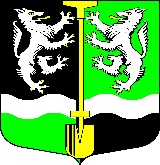 АДМИНИСТРАЦИЯ                                                                  МУНИЦИПАЛЬНОГО ОБРАЗОВАНИЯ                                             СЕЛИВАНОВСКОЕ СЕЛЬСКОЕ  ПОСЕЛЕНИЕ                                 ВОЛХОВСКОГО МУНИЦИПАЛЬНОГО РАЙОНА                     ЛЕНИНГРАДСКОЙ ОБЛАСТИПОСТАНОВЛЕНИЕот 21 мая 2021 года                                                                                     № 44Об утверждении перечня налоговых расходовмуниципального образования Селивановское сельское поселениеВолховского муниципального района Ленинградской областина 2021 год и плановый период 2022-2023 годовВ соответствии со статьей 174.3 Бюджетного кодекса Российской Федерации, постановлением Правительства Российской Федерации от 22 июня 2019 года № 796 «Об общих требованиях к оценке налоговых расходов субъектов Российской Федерации и муниципальных образований», постановлением администрации муниципального образования Селивановское сельское поселение № 43 от 20 мая 2021 года, администрация муниципального образования Селивановское сельское поселение Волховского муниципального района Ленинградской области, ПОСТАНОВЛЯЕТ:1.Утвердить перечень налоговых расходов муниципального образования Селивановское сельское поселение Волховского муниципального района Ленинградской области на 2021 год и плановый период 2022 – 2023 годов, согласно приложению 1.2.Настоящее постановление подлежит официальному опубликованию в газете «Волховские огни» и размещению на официальном сайте администрации МО Селивановское сельское поселение в сети «Интернет».3.Контроль за исполнением настоящего постановления возложить на специалиста по общим вопросам МСУ Никитичеву А.В.Глава администрацииМО Селивановское сельское поселение                                        М.Ф.ПетроваПриложение 1УТВЕРЖДЕНОпостановлением администрацииМО Селивановское сельское поселениеВолховского муниципального районаЛенинградской областиот 21 мая 2021 года № 43Перечень налоговых расходов муниципального образования Селивановское сельское поселение Волховского муниципального района Ленинградской области на 2021 год и плановый период 2022 – 2023 г.г.№ п/пНаименование налога, по которому предусматривается налоговая льготаРеквизиты нормативного правового акта, устанавливающего налоговую льготуКатегория налогоплательщиков, которым предоставлена льготаНаименование муниципальной программы, структурных элементов муниципальной программы и (или) целей социально-экономической политики, не относящихся к муниципальным программам1Земельный налогРешение Совета депутатов МО Селивановское сельское поселение № 53 от 18 ноября 2020 года «Об установлении земельного налога на территории муниципального образования Селивановское сельское поселение Волховского муниципального района Ленинградской области на 2021 год».Бюджетные учреждения на территории МО Селивановское сельское поселениеРазвитие социальной инфраструктуры, обеспечивающей потребности населения (в соответствии состратегией социально-экономического развития Волховского муниципального района Ленинградской области на период до 2030 года)  2Земельный налогРешение Совета депутатов МО Селивановское сельское поселение № 53 от 18 ноября 2020 года «Об установлении земельного налога на территории муниципального образования Селивановское сельское поселение Волховского муниципального района Ленинградской области на 2021 год».Многодетные семьи в отношении земельных участков площадью 12 соток, расположенных на территории МО Селивановское  СП и не используемых ими в предпринимательской деятельностиПовышение качества жизни населения (в соответствии со стратегией социально-экономического развития Волховского муниципального района Ленинградской области на период до 2030 года ) 